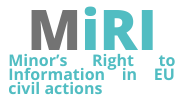 MiRI – Direito do Menor a ser informado nos processos civis na UE – Melhorando o direito da criança a ser informado nos processos cíveis na UE(MiRI – Minor’s Right to Information in EU civil actions - 
Improving children’s right to information in cross-border civil cases)Questionário para profissionaisA ser distribuído entre: advogados, juízes, promotores, assistentes sociais e psicólogosProject coordinator and partners: 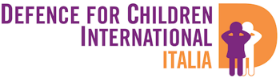 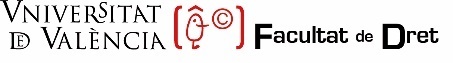 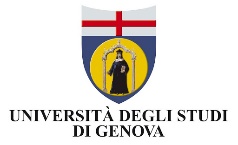 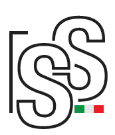 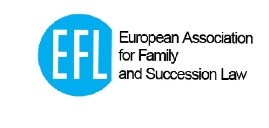 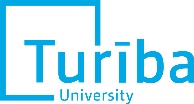 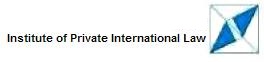 Isenção de responsabilidade da Comissão Europeia - O conteúdo do projeto (JUST-JCOO-AG-2018-831608) e qualquer produto dele derivado, incluindo seu site, representam a visão do autor e são de sua exclusiva responsabilidade. A Comissão Europeia não se responsabiliza pelo uso que possa ser feito das informações aqui contidas. 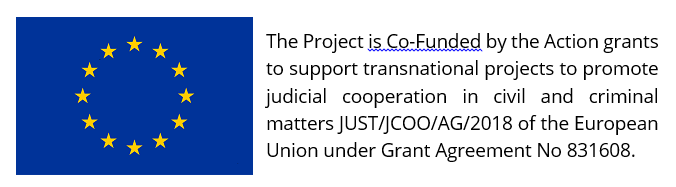 Data máxima de envio: 30 de setembro de 2020Por favor, envie preenchido para o e-mail: proyectomiri.uv@gmail.comSobre MiRIO projeto MiRI - Direito à informação dos menores em ações civis da UE (Melhoria do direito à informação das crianças em casos civis transfronteiriços) (JUST-AG-2018-831608) - visa melhorar a situação das crianças e dos adolescentes (a seguir designados "crianças") envolvidos em processos civis, com particular referência ao direito das crianças de receber informações adequadas sobre os processos civis em que estão envolvidos.Nesse contexto, o projeto tem por objetivo examinar e avaliar as práticas atuais na área do Direito de Família por parte dos profissionais do Direito, dos Tribunais e autoridades, assim como dos assistentes sociais e psicólogos em Portugal, com o objetivo de desenvolver um guia comum de boas práticas e assegurar uma aplicação da legislação da UE e da legislação nacional que seja efetiva, coerente e amigável para as crianças. Para esse fim, o projeto também organizará conferências locais para um intercâmbio das melhores práticas entre os países envolvidos, os quais são: Itália, Espanha, Bulgária, Letônia, assim como França e Portugal através das organizações sociais do projeto italiano e espanhol.Os resultados de cada pesquisa nacional estarão disponíveis online através do site oficial, o qual conterá, também, uma base de dados com a legislação e a jurisprudência relevante sobre o assunto. O objetivo final do projeto é a criação de um conjunto de Diretrizes de boas práticas comuns que possam ser aplicadas em todos os Estados membros da UE, e que possam ser adotados por juízes, profissionais do Direito e outros profissionais envolvidos nos assuntos de família transfronteiriços. MiIR é financiado pela Comissão Europeia. Para mais informações sobre o projeto MiRI, por favor consulte o site oficial.Notas para o leitor: Você está convidado a completar este questionário se é um juiz, um promotor ou um advogado, ou outro profissional que trabalhe no campo do Direito de Família. O propósito deste questionário é obter um conhecimento sobre o direito das crianças a serem informadas sobre os assuntos civis que os afetam. O objetivo da pesquisa é entender se - e em que medida - as crianças são assistidas durante esses procedimentos e se é proporcionada a eles uma informação suficiente e apropriada sobre os aspectos que terão impacto em sua vida. Para alcançar esse objetivo, os depoimentos sobre os aspectos práticos e as práticas existentes que possam ser extraídas de sua experiência profissional são particularmente bem-vindas. Ao responder as perguntas, consulte as disposições legais e jurisprudência.No caso de perguntas de múltipla escolha, marque a resposta com um 'x'. Em caso de perguntas abertas, responda de acordo com o seu conhecimento e experiência.Este questionário é anônimo e os dados coletados serão utilizados e analisados ​​apenas em particular e em conjunto.O preenchimento do questionário levará aproximadamente 45 minutos.Se existir alguma pergunta, por favor não hesite em nos contatar:Carlos Esplugues MotaCatedrático de Derecho Internacional privado de la UVCarlos.esplugues@uv.esPablo Quinzá RedondoProfesor contratado doctor de Derecho Internacional privado de la UVPablo.quinza@uv.esMaría González Marimón Personal investigador en formación de Derecho Internacional privado de la UVMaria.gonzalez-marimon@uv.esAgradecemos desde já o seu tempo e a sua vontade de compartilhar conosco sua experiência, ideias e pensamentos sobre o assunto!Seção 1: Informações básicas (por favor, responda a todas essas perguntas)Compreendo que a participação neste questionário é voluntária e qualquer informação que eu forneça será usada nas atividades do projeto MiRI sem qualquer informação de identificação:    
□ SIMPaís da pessoa que responde: ______________________
Região/Estado/Distrito _______________________________Você é um: 
□ Juiz
□ Advogado
□ Outro: ________________

Anos de experiência professional:
□  Menos de um ano    □ 1-5 anos    □ 5-10 anos    □ Mais de 10 anosSeção 2: Geral No seu país, existe alguma obrigação geral de fornecer informações escritas/orais às crianças, quando a disputa envolve uma criança ou é capaz de afetar a vida e o futuro da criança? Isto depende da idade da criança? Qual é o conteúdo principal dessas informações? (Por favor explique, fornecendo as disposições legais relevantes e também exemplos, se possível.)____________________________________________________________________________________________________________________________________________________________________________________________________________________________________________________________________________________________________________________________________________________________________________________________________________________________________________________________________________________________________________________________________________________________________________________________________________________________________________________________________________________________________________________________________________________________________________________________________________________________________________________________________________________________________As crianças são informadas antes do início do processo? □ SEMPRE□ FREQUENTEMENTE□ ÀS VEZES□ RARAMENTE□ NUNCAQuanto tempo até que as crianças sejam informadas antes do início do processo?□ 2-3 meses □ 1 mês □ 3-2 semanas □ 1 semana □ 1 dia □. Não há regra fixa □. Eu não sei As crianças são informadas durante o processo?□ SEMPRE□ FREQUENTEMENTE□ ÀS VEZES□ RARAMENTE□ NUNCASão fornecidas informações às crianças após o processo? □ SEMPRE□ FREQUENTEMENTE□ ÀS VEZES□ RARAMENTE□ NUNCAEm geral, no seu sistema jurídico, existe algum profissional que tem o dever de ajudar a criança a expressar sua opinião? □ SIM (por favor, especifique): _____________________________________________________□ NÃO□. Apenas em determinados casos (por favor, especifique quem e em quais casos):  _______________________________________________________________________________________________________□. Eu não seiEm caso afirmativo, o profissional é neutro em relação às partes em litígio e à instituição do tribunal? □ SIM. Como a neutralidade é garantida? ______________________________________________________________________________________________________________________□ NÃOEm geral, na sua legislação, mesmo quando o juiz não tem a obrigação de ouvir a criança, há uma obrigação de informar a criança sobre o procedimento?□ SIM (por favor, especifique se existem disposições legais declarando isto explicitamente, ou se há jurisprudência que tenha estabelecido esta obrigação)_________________________________________________________________________________________________________________________________________________________________________________________________________________________________________________________________________________________________________________________________________________________________________________________________    □ NÃO□. Eu não seiOs pais ou outros cuidadores substitutos/tutores legais (no caso de a criança se encontrar com outro membro da família ou com pais adotivos ou em uma instituição pública de abrigo) são preparados ou aconselhados pelos tribunais ou outros serviços públicos sobre como explicar às crianças a situação e como comunicá-las o resultado do processo?□ SIM (por favor, especifique por quem e como): _______________________________________
______________________________________________________________________________________________________________________________________________________________________________________________________________________________□ NÃO□ Eu não seiNos processos civis, as crianças recebem material adequado sobre seu direito à informação e a serem ouvidas?□ SEMPRE□ FREQUENTEMENTE□ ÀS VEZES□ RARAMENTE□ NUNCAEm caso afirmativo, quais destes materiais? (Selecione todas as respostas relevantes) □ Folhetos informativos com fotos da sala de audiência e quem estará presente□. Um filme ou um vídeo pequeno/um desenho animado□ Cartões□ Desenhos□ OutrosEm caso afirmativo, existem materiais diferentes com base em diferentes faixas etárias? □ SIM□ NÃOSe a criança não compreender o idioma local, existem serviços ou materiais de tradução disponíveis para garantir que a criança receba as informações adequadas?□ SIM. Quais serviços são prestados? (Por exemplo, serviços de tradução, mediadores culturais, psicólogos, outros)? _______________________________________________________________________________________________________________________________________________□ NÃO□ Eu não sei As informações também são adequadamente fornecidas às crianças com necessidades especiais?□ SIM□ NÃO□ ÀS VEZES□ RARAMENTE□ NUNCA□ Eu não seiComo? 
□ Com psicólogos. □ Com mediadores culturais. □ Através de materiais específicos (vídeos ou outros) □ OutrosSeção 3: Processos sobre responsabilidade parental (atribuição, exercício, delegação, restrição ou cessação da responsabilidade parental, processo de custódia/ direitos de visita também após a separação/ divórcio/anulação do casamento)Direito das crianças a serem ouvidas:Nos processos de responsabilidade parental, a criança é ouvida antes de emitir a decisão de mérito (diretamente, ou através de um representante ou de um órgão apropriado)?□ NÃO □ SIM, com as seguintes condições (por favor, especifique as disposições legais relevantes): ____________________________________________________________________________________________________________________________________________________________________________________________________________________________________________________________________________________________________________________________Quem ouve a criança?□ O juiz□ Um psicólogo □ Um assistente social □ O juiz juntamente com um psicólogo/ assistente social (por favor sublinhe o pertinente)□ Outro: ______________Se a criança for ouvida pelo juiz, o juiz é auxiliado por um psicólogo ou um especialista? □ SIM□ NÃO□ ÀS VEZES. Em quais casos? _________________________________________________ ____________________________________________________________________________________________________________________________________________________Acompanha a audiência o tutor/representante do menor (incluindo os pais) ou outra pessoa de confiança?
□ SIM□ NÃODireito da criança a ser informada: A audiência geralmente é precedida por uma etapa em que a criança recebe informações?□ SEMPRE□ FREQUENTEMENTE□ ÀS VEZES	□ RARAMENTE□ NUNCAQuem fornece as informações à criança?□ O juiz□ O advogado de um dos pais□ O representante do menor ou seu curador especial□ Um assistente social□ Um psicólogo□ Outro: ______________________________Como as informações são fornecidas? (Por favor especifique)____________________________________________________________________________________________________________________________________________________________________________________________________________________________________________________________________________________________________________________________Quando as informações são fornecidas?______________________________________________________________________________Qual o conteúdo das informações? □ O motivo da audiência; □ A presença de outras pessoas na audiência;  □ As funções dos profissionais;  □ A extensão da divulgação das informações fornecidas; □ A disponibilidade de garantias processuais;   □ As regras de comportamento durante as audiências;  □ Direitos das crianças;  □ Informações básicas sobre o caso; □ Os possíveis resultados da audiência.  □ Outros: __________________________________________________________________As crianças são informadas no início da audiência de que sua opinião é importante, mas não serão responsáveis pelo resultado final do processo?□ SEMPRE□ FREQUENTEMENTE□ ÀS VEZES□ RARAMENTE□ NUNCAA audiência é geralmente seguida por uma fase em que a criança recebe informações e valorações sobre as etapas a seguir? □ SEMPRE□ FREQUENTEMENTE□ ÀS VEZES□ RARAMENTE□ NUNCAPor quem? □ O juiz□ O advogado de um dos pais□ O representante do menor ou seu curador especial□ Um assistente social□ Um psicólogo□ Outro: ______________________________Você costuma fornecer informações (antes e depois da audiência e depois da decisão) à criança junto com uma pessoa em quem confiam?□ SEMPRE□ FREQUENTEMENTE□ ÀS VEZES□ RARAMENTE □ NUNCAQuem é essa pessoa? □ Um pai (adotivo) □ Um tutor□ Outro: __________________________________Após o juiz emitir uma decisão sobre o mérito, quem informa a criança sobre o resultado do processo (ou seja, a decisão e suas consequências)?□ O juiz□ O advogado de um dos pais□ O representante do menor ou seu curador especial□ Um assistente social□ Um psicólogo□ Outro: ______________________________□ A criança não é informadaComo essas informações são fornecidas? (Por favor, especifique)____________________________________________________________________________________________________________________________________________________________________________________________________________________________________________________________________________________________________________________________Por favor faça referência às disposições legais relevantes em matéria do direito da criança a ser informada nos processos em matéria de responsabilidade parental: ________________________________________________________________________________________________________________________________________________________________________________________________________________________________________________________________________________________________________________________________________________________________________________________________________Seção 4: Sequestro internacional de crianças Direito da criança a ser ouvida:As crianças são ouvidas antes da decisão sobre o (não) retorno em casos de sequestro internacional de crianças nos quais se aplica a Convenção de Haia de 1980 sobre aspectos civis do sequestro internacional de crianças (e quando aplicável), do Regulamento 2201/2003 - a partir de agosto de 2022, Regulamento 2019/1111)?□ SIM, nestes casos e sob as seguintes condições (por favor, especifique as disposições legais pertinentes)____________________________________________________________________________________________________________________________________________________________________________________________________________________________________________________________________________________________________________________________□ NÃO □ Às vezes, ou seja, quando: _________________________________________________________________________________________________________________________________________________________________________________________________________Quem ouve a criança?□ O juiz□ Um psicólogo □ Um assistente social□ O juiz juntamente com um psicólogo/ assistente social (por favor, sublinhe o pertinente)□ Outro: ______________Se a criança for ouvida pelo juiz, o juiz é auxiliado por um psicólogo ou um especialista? □ SIM□ NÃO□ ÀS VEZES. Em quais casos?_________________________________________________ ____________________________________________________________________________________________________________________________________________________Acompanha a audiência o tutor/representante do menor (incluindo os pais) ou outra pessoa de confiança? 
□ SIM□ NÃODireito da criança a ser informada:  A audiência geralmente é precedida por uma etapa em que a criança recebe informações? □ SEMPRE□ FREQUENTEMENTE□ ÀS VEZES□ RARAMENTE□ NUNCAQuem fornece as informações às crianças? □ O juiz□ O advogado de um dos pais□ O representante do menor ou seu curador especial□ Um assistente social□ Um psicólogo□ Outro: ______________________________Como as informações são fornecidas? (Por favor, especifique)____________________________________________________________________________________________________________________________________________________________________________________________________________________________________________________________________________________________________________________________Quando as informações são fornecidas?______________________________________________________________________________Qual o conteúdo das informações?  □ O motivo da audiência; □ A presença de outras pessoas na audiência;  □ As funções dos profissionais;  □ A extensão da divulgação das informações fornecidas; □ A disponibilidade de garantias processuais;   □ As regras de comportamento durante as audiências;  □ Direitos das crianças;  □ Informações básicas sobre o caso; □ Os possíveis resultados da audiência.  □ Outros: __________________________________________________________________As crianças são informadas no início da audiência de que sua opinião é importante, mas não serão responsáveis pelo resultado final do processo?□ SEMPRE□ FREQUENTEMENTE□ ÀS VEZES□ RARAMENTE □ NUNCAA audiência é geralmente seguida de uma fase em que a criança recebe informações e avaliações sobre ações subsequentes? □ SEMPRE □ FREQUENTEMENTE □ ÀS VEZES □ RARAMENTE □ NUNCA Por quem? □ O juiz □ O advogado de um dos pais □ O representante da criança ou curador especial □ Assistente social ou psicólogo □ Outros: ___________________________Se uma resolução de devolução for emitida, a criança é informada sobre ela e seu conteúdo? □ SIM □ NÃO Em caso afirmativo: Como a criança é informada?  (Por favor especifique) ___________________________ ___________________________ Por quem? □ O juiz □ O advogado ou um dos pais □ O representante da criança ou curador especial □ Assistente social □ Um psicólogo □ Outros: __________Por favor faça referência às disposições legais relevantes sobre o direito da criança a ser informada nos processos relativos ao sequestro internacional de crianças: ___________________________________________________________________________________________________________________________________________________________________________________________________________________________________________________________________________________________________________________________________________________________________________________________________
Se uma decisão de retorno for emitida, a criança está preparada e informada sobre o procedimento para executar a decisão de retorno?□ SIM□ NÃOEm caso afirmativo:Como essas informações são fornecidas?
______________________________________________________________________________________________________________________________________________________________Por quem? □ O juiz □ O advogado ou um dos pais □ O representante da criança ou curador especial □ Assistente social □ Um psicólogo □ Outros: ______________________________A criança geralmente recebe informações (antes e depois da audiência e após a decisão) junto com a pessoa em quem confia?□ SEMPRE□ FREQUENTEMENTE□ ÀS VEZES□ RARAMENTE□ NUNCAQuem é essa pessoa? □ Um pai (adotivo)□ Um tutor□ Outro: __________________________________Seção 5: Procedimentos relacionados às obrigações de manutenção. Direito das crianças a serem ouvidas:Quando os procedimentos relativos às obrigações alimentares dos filhos são independentes do processo de divórcio / separação ou anulação do casamento, o juiz é obrigado a ouvir os filhos?□ SIM, com as seguintes condições (por favor faça referência às disposições legais e jurisprudência relevantes, quando possível):_________________ 
___________________________________________________________________________________________________________________________________________________________________________________________________________________________________________________________________________________________________________________________________________________________________________________________________________□ NÃO□ Eu não seiDireito da criança a ser informada: A audiência é geralmente precedida por uma fase na qual as informações são fornecidas à criança?□ SEMPRE□ FREQUENTEMENTE□ ÀS VEZES□ RARAMENTE□ NUNCAQuem fornece as informações para a criança?□ O juiz □ O advogado de um dos pais □ O representante da criança ou curador especial □ Assistente social □ Um psicólogo□ Outro: ______________________________Como as informações são fornecidas?  (Por favor especifique)____________________________________________________________________________________________________________________________________________________________________________________________________________________________________________________________________________________________________________________________Quando as informações são fornecidas?______________________________________________________________________________ Qual é o conteúdo da informação?  □ O motivo da audiência; □ Presença de outras pessoas na audiência; □ Funções profissionais; □ O grau de confidencialidade das informações fornecidas; □ Disponibilidade de garantias processuais; □ Padrões de comportamento durante as audiências; □ Direitos da criança; □ Informações básicas sobre o caso □ Os possíveis resultados da audiência. □ Outros: __________________________________________________________________As crianças são informadas no início da audiência de que sua opinião é importante, mas que não serão responsáveis ​​pelo resultado final do procedimento? □ SEMPRE□ FREQUENTEMENTE□ ÀS VEZES□ RARAMENTE□ NUNCAA audiência é geralmente seguida de uma fase em que a criança recebe informações e avaliações sobre as ações subsequentes? □ SEMPRE□ FREQUENTEMENTE□ ÀS VEZES□ RARAMENTE□ NUNCAPor quem? □ O juiz □ O advogado ou um dos pais □ O representante da criança ou seu curador especial □ Assistente social ou psicólogo□ Outro: ______________________________Após a decisão do juiz sobre o mérito da questão, quem informa a criança sobre o resultado alcançado (ou seja, sobre o conteúdo da decisão e suas consequências)?□ O juiz □ O advogado de um dos pais □ O representante da criança ou curador especial □ assistente social □ Um psicólogo□ Outro: ______________________________□ A criança não é informada Como essas informações são fornecidas? (Por favor especifique)____________________________________________________________________________________________________________________________________________________________________________________________________________________________________________________________________________________________________________________________ A criança geralmente recebe informações (antes e depois da audiência e após a decisão) junto com a pessoa em quem confia?□ SEMPRE□ FREQUENTEMENTE□ ÀS VEZES□ RARAMENTE□ NUNCAQuem é essa pessoa? □ Um pai (adotivo) □ Um tutor□ Outro: __________________________________Por favor, faça referência às disposições legais relevantes sobre o direito da criança a ser informada nos procedimentos relativos às obrigações alimentares:_______________________________________________________________________________________________________________________________________________________________________________________________________________________________________________________________________________________________________________________________________________________________________________________________________Seção 6: Representante especial/ curador especial / defensor judicial da criança No seu país, a criança tem o direito de ser representada separadamente (de forma independente) em processos civis?□ SIM□ NÃO□ ÀS VEZES, ou seja, quando ___________________________________________________________________________________________________________________________________________________________________________________________________□ Eu não seiEm caso afirmativo, liste os procedimentos e as disposições legais em que a criança tem direito a representação independente:______________________________________________________________________________________________________________________________________________________________________________________________________________________________________________________________________________________________________________________________________________________________________________________________________________________________________________________________________________________________________Nesses casos, essa representação inclui o dever específico de fornecer à criança informações adequadas sobre o objeto, escopo e possíveis resultados do procedimento?□ SIM□ NÃO□ Eu não seiSe a criança for ouvida durante o procedimento, o representante tem o dever de preparar a criança para a audiência?□ SIM□ NÃO□ Eu não seiNo seu país, existe alguma possibilidade de nomear um curador especial ou curador/ tutor ad litem (defensor judicial) de crianças no processo civil que a afeta?□ SIM□ NÃO□ Eu não seiEm caso afirmativo, liste os procedimentos, bem como as disposições legais relevantes, nas quais está prevista a nomeação de um curador especial ou curador/ tutor ad litem (defensor judicial): ______________________________________________________________________________________________________________________________________________________________________________________________________________________________________________________________________________________________________________________________________________________________________________________________________________________________________________________________________________________________________Nesses casos, quais são os principais deveres e responsabilidades do curador especial ou o curador/tutor ad litem (defensor judicial)?________________________________________________________________________________________________________________________________________________________________________________________________________________________________________________________________________________________________________________________________________________________________________________________________________________________________________________________________________________________________________________________________________________________________________________________________________________________________________________________Seção 7: Considerações finaisAlguma vez recebeu informação específica para profissionais sobre os direitos das crianças e/ou sobre como proteger e alcançar os melhores interesses do menor em processos civis?□ SIM□ NÃOAlguma vez recebeu formação sobre uma linguagem compreensível e amigável pra crianças para as informar? □ SIM□ NÃOAlguma vez recebeu formação sobre como explicar aos pais ou responsáveis como informar as crianças sobre os procedimentos?□ SIM□ NÃOAlguma vez recebeu informações sobre comportamentos amigáveis para interagir com crianças envolvidas nos procedimentos?□ SIM□ NÃOO que pensa que poderia ser feito em seu país para que as crianças recebam uma informação completa e adequada sobre os procedimentos que as afetam?________________________________________________________________________________________________________________________________________________________________________________________________________________________________________________________________________________________________________________________________________________________________________________________________________________________________________________________________________________________________________________________________________________________________________________________________________________________________________________________________Há algum outro aspecto que tenha sido omitido e que você pense que é relevante para o objetivo desta pesquisa?___________________________________________________________________________________________________________________________________________________________________________________________________________________________________________________________________________________________________________________________________________________________________________________________________________Obrigados por dedicar seu tempo para preencher este questionário!